Catholic Schools Instrumental Music Program – Primary SchoolsDear ParentsThe Catholic Schools Instrumental Music Program – Primary, is a structured tuition program for students wishing to learn strings, woodwind, percussion, guitar or voice on a group basis. The program’s aims are to develop a student’s musical experience through group lessons and through performance based playing in an ensemble. These ensembles include concert bands and string ensembles, as well as a Combined Primary Concert Band and Combined Primary String Ensemble. The time allocation for these ensembles will range from 3.15 pm to 4pm or before school on the scheduled day.INSTRUMENTS AVAILABLE TO LEARN in 2019WOODWIND (Grade 4-6) – Flute, Clarinet, Saxophone	    PERCUSSION   (Grades 4-6)         BRASS (Grade 4-6) – Trumpet, TromboneSTRINGS (Grades 2-6) - Violin, Viola, Cello. 	GUITAR   (Grades 3-6)	VOICE   (Grades P-6)It is envisaged that each participant will experience at least two contact periods per week, one in an instrumental lesson and at least one other in an ensemble rehearsal. Instruction durations will be of approximately 30 minutes per lesson. Student lessons will be timetabled on a rotational pattern, to minimise loss of class time in any one particular subject. The cost of this program consists of:-Tuition (group lessons) - $240 per Semester (16 lessons/semester)-Instrument Hire - $54.00 per Semester.Available instruments for HIRE in 2019:Violin, Viola, Cello (Years 2-6)Flute, Clarinet, Saxophone, Trumpet, Trombone (Years 4-6). Understandably, we do not have a limitless supply of instruments and therefore interested students should submit their form as soon as possible. This year, new students are encouraged to nominate 3 instruments in order of preference, to avoid disappointment. Alternatively, if only one instrument is chosen and there are no places available on the nominated instrument, the student will be placed on a waiting list. Instrument choices outside a student’s age guidelines will be accepted on an individual case-by-case basis.Regards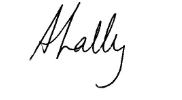 Alexia Lally Director of Instrumental Music	  alexia_lally@emmaus.qld.edu.au			 (07) 49235 782  |  (07) 49235 719